Estas son las Escuelas Deportivas para este curso que se celebrarán en el IES Jovellanos – PISTA POLIDEPORTIVA CUBIERTA- en los horarios que se muestran.  ¡¡¡HAZ DEPORTE!!!  ¡¡¡HAZ NUEVAS AMISTADES!!!  ¡¡¡JUEGA CON EL IES JOVELLANOS!!!Si tienes interés en participar en alguna de estas actividades, rellena la FICHA DE INSCRIPCIÓN que  te dará tu profe de educación física, antes del 14 de octubre.BALONCESTOLUNES-MIÉRCOLES-VIERNES DE 16 A 17,30VOLEIBOLMARTES-JUEVES DE 16 A 17,30BALONMANOLUNES-MIÉRCOLES-VIERNES DE 17,30 A 19,00PATINAJEMARTES-JUEVES DE 17,30 A 19,00   La inscripción en la escuela deportiva se realiza a través de la red municipal de  cajeros ciudadanos u oficinas de atención a la ciudadanía o a través de la web del Patronato Deportivo Municipal.Para la inscripción hace falta aportar los siguientes datos:Nombre y apellidos, fecha de nacimiento y nº de tarjeta ciudadana (sin tarjeta ciudadana no pueden inscribirse en el programa).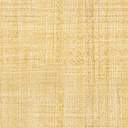 